  BİLMECE  ŞİİR VE TEKERLEMELERŞİİRLER: Okulum Erken yatarım erken kalkarımYüzümü yıkayıp kahvaltıma koşarımOkuluma da güle oynaya giderim.TEKERLEME:Kalemim yok silgim yok evde kalmış haberim yok. Leblebi aldım burnuma kaçtı haaa hapşuOKUMA-YAZMAYA HAZIRLIK ÇALIŞMALARI-ÇİZGİ ÇALIŞMALARI-Kalemi doğru tutma çalışmaları-Çizgileri birleştirme çalışmalarıMONTESSORRİ ÇALIŞMALARI:Pratik yaşam:Düğme iliklemeÇamaşır asmaAkademik yaşamBir kaptan diğer kaba kaşıkla pirinç/mercimek vb. boşaltma Süngerle su aktarma Materyallerle oynuyoruz.MUTFAK ETKİNLİĞİ:Aşure yapıyoruz.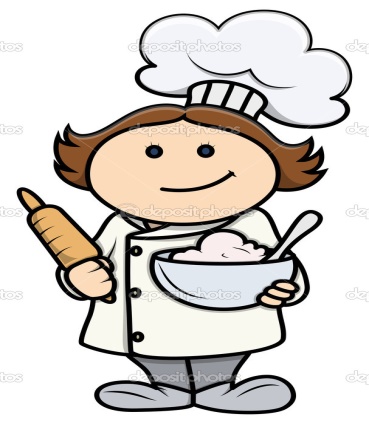 AİLE KATILIMIÇocuğunuzla birlikte kukla yapıp okula gönderebilirsiniz.NOT:   *Cuma yoğunluk sebebiyle 5 yaş sınıfının oyuncak gününü Çarşamba günü olarak değiştirdik. ÇARŞAMBA: OYUNCAK GÜNÜCUMA:  MUTFAK ETKİNLİĞİ/SİNEMA ETKİNLİĞİKavramlar : sarıuzun-kısauzak-yakındaire 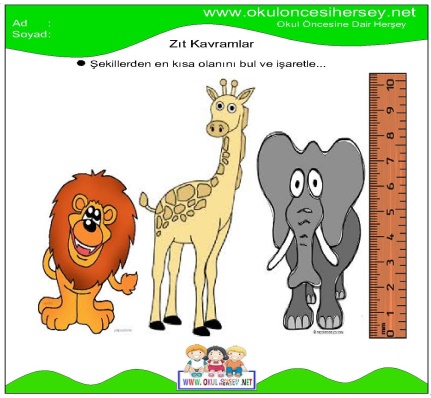 Belirli gün ve haftalar :4 ekim dünya hayvanları koruma günü29 ekim Cumhuriyet bayramı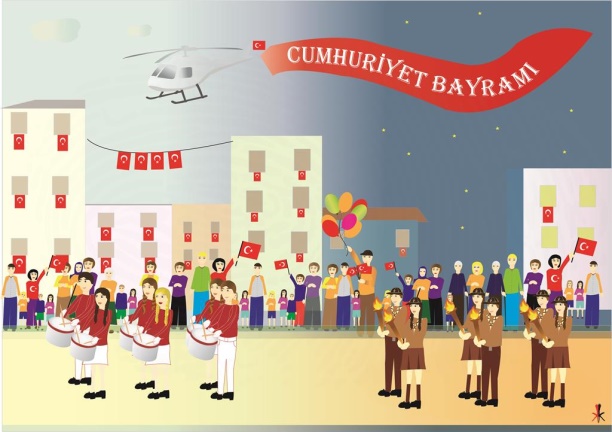 PartiSARI PARTİSİ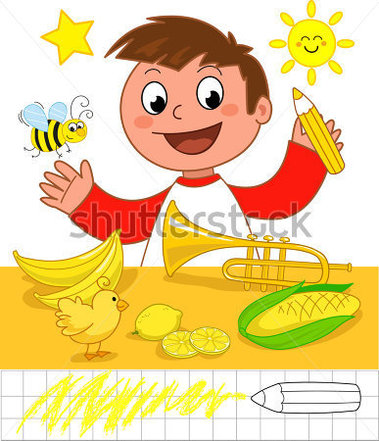 SANAT ETKİNLİKLERİ:Kesme-yapıştırmaKağıt katlamaKurallı boyamaSulu boyamaYaprak baskısıŞekillerden resimler oluşturmaArtık materyal çalışmalarıOYUN VE HAREKETHeykel oyunuKurt babaSandalye kapmacaHangisi yok oyunuFarklı olanı bul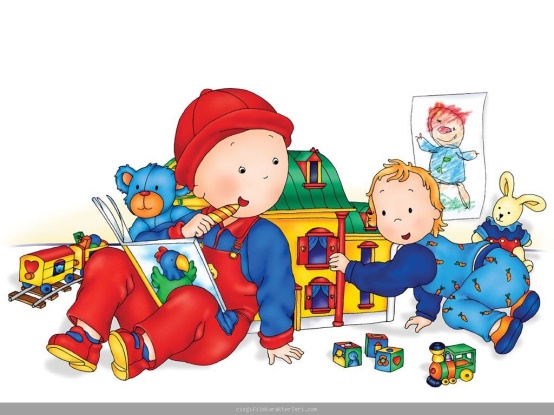 FEN VE DOĞA ETKİNLİKLERİKolanın zararlarıBalon nasıl şişer 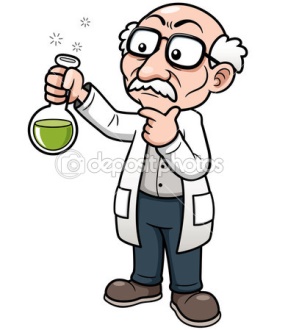 MÜZİK ETKİNLİKLERİEllerim tombik tombikCumhuriyet güneşi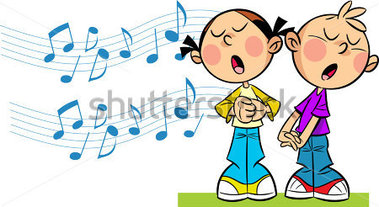 MATEMATİK*1 ve 2 Rakamını Tanıma Ve Kavrama*1'den 10'a Kadar Sayıları Sayma*Geometrik Şekillerden daire’yi Tanıma Ve kavrama*1 ve 2 Rakamını Yazabilme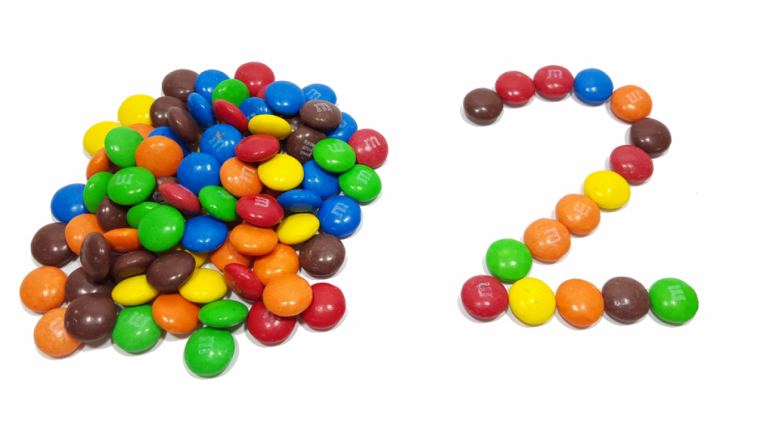 Eli sırtında Ayağı karnındaİzi yıldızGözleri boynuz.(Salyangoz)Sütü pek çok severMını mını der Sütünü bitirince Bıyıklarını temizler. (Kedi)Üstü çayır, biçilir,Altı çeşme, içilir.(koyun)Uçar dağ gezer,Uçar bağ gezer,Uçar iliksiz,Uçar kemiksiz. (Kelebek)Uzun kulaklı,Kısa kuyruklu. (Tavşan)Bahçede kırda dolaşır,Evini sırtında taşır. (Kaplumbağa)İki ile başlarBazen çoğalırBazende istemeden azalırAkar gözlerden yaşlar (Aile)Sıcacık evin direğiTıp tıp eder yüreği (Baba)Annem oğlunu beşikte sallarAnnem çocuguyla evcilik oynar (Abla)Özü tatlı sözü tatlıCandan daha değerli (Anne)